Job Description                                                                                 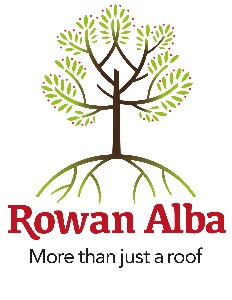 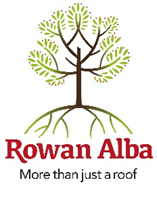 .  Person Specification                                                                        Job TitleCARDS   Digital Inclusion Locum WorkerCore Purpose of JobCARDS (Community Alcohol Related Damage Service) matches volunteers, as ‘befrienders’, with individuals who have a current or historic relationship with alcohol that has led them to be less active in their local community.  This relationship, between the individual and the volunteer, acts as the vehicle for positive health and social outcomes.   Rowan Alba Ltd has obtained funding from Scottish Government’s Communities Recovery Fund to employ a Digital Inclusion Locum worker to help our service user group get online and become more skilled in using digital tools, and to help Rowan Alba staff and volunteers become better at using online tools to engage with our community.Organisational   PositionThe project will be managed by our Befriending Service Project Leader and our Wellbeing Activities Co-ordinatorKey Outcomes.The post holder will ; Key Outcomes.The post holder will ; 1Support 60 older people (50+) receiving 1:1 befriending support from our volunteers as well as 12 older residents of our supported accommodation.2Work with individual clients at their own pace in their own homes. They will conduct initial assessment of clients’ digital skills during their 1:1 befriending sessions using simple questionnaires3Introduce using apps for public transport, addiction recovery, repeat prescriptions; setting up email and Face-time to communicate with e.g. GPs, hospital, housing, re-connecting with friends and family; searching the internet to research hobbies/interests; creating social media/WhatsApp accounts to encourage peer support and engage with community services.4Train volunteers in groups, either face-to-face where possible or on Zoom5Provide practical help with life skills for older people with mobility issues e.g. online shopping, prescriptions, banking, emailing health services.  Authority LevelsAuthority LevelsFinancial and tangible resourcesInputting to the ongoing monitoring and reporting on service expenditurePeopleCEOStaffVolunteersLeadership TeamService user groupAccountabilityFreedom to actThe Digital Inclusion officer will have the freedom to act in progressing ideas that originate from their experience in the sector, their understanding of the CARDS service and person centred support.Risk ManagementThe Digital Inclusion officer is responsible for following covid 19 national guidance and risk assessing all aspects of the role and reporting, documenting and updating risk assessments of The individual client visitThe service risk assessment as a wholeThe ongoing individual risk assessment of the individual themselves and instigating conversation and understanding about the organisations requirement to assess risk to reduce harm and hazards. Level of problem-solving requiredThe Digital Inclusion officer will take part in group and one to one supervision to contribute to the organisations requirement to provide a safe and risk assessed place of work. This involves identifying risk and leading the conversation around risk reduction and risk management.  CommunicationCommunicationSubject complexity and expertiseBy helping individuals learn basic digital skills safely and confidently we will improve the support provision.  Helping reduce their isolation by introducing them to social media and FaceTime. Support their positive health outcomes in relation to addiction by introducing recovery related apps.  Contact inside the organisationThe Digital Inclusion officer will work in partnership with volunteers and clients to evaluate and report on progress.  Our current Service User Forum will feed into design of the project including initial assessment questionnairesContact outside the organisationConnecting individuals and groups to the Rowan Alba community by linking them with our National Galleries online art project, Group volunteer activites, Group and one to one outings at the botanics and other local areas of interest. Competencies requiredCompetencies requiredCore CompetenciesEstablishing, maintaining and developing relationshipsProviding feedback and reflecting on your own practice Presenting information by way of reports, presentations, training courses and  Researching activity in the organisation’s key areas Presenting information including on social media platformsExperienceExperienceEssentialExperience of teaching people, IT skills including use of on-line tools from basic introduction upwardsKnowledge and understandingKnowledge and understandingEssentialDemonstrated experience of using a range of digital tools e.g. ZoomUnderstanding of on-line safety issues, especially as this relates to young peopleAwareness of the needs and responsibilities of the Data Protection, Equalities and Vulnerable Adults legislationExcellent understanding of confidentiality and professional boundariesExcellent IT skills (MS Office, Excel internet, email, databases, marketing via social media, online platforms and digital engagement tools eg Zoom)Skills, education, qualificationsSkills, education, qualificationsEssentialSVQ Level 3 or willingness to work towards if necessary understanding of coaching or trauma informed practice. Ability to give and receive feedback with a view to maintaining integrity for the organisation, self, staff and service user.A member of the PVG scheme for children and protected adultsA non-judgmental outlook with the ability to handle difficult situations with sensitivityCommitment to Inclusion, Equalities, Equal Opportunities and Anti-Discriminatory practiceAbility to develop, monitor and maintain accurate records and use to manage the overall project planning.Ability to collaborate and work positively across the team by sharing the wider aims and working collectively and learning from the staff groups experience to achieve our digital aims. 